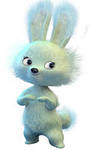 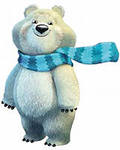 Что я делаю для сохранения 
своего здоровья?Что я делаю для сохранения 
своего здоровья?Что я делаю для сохранения 
своего здоровья?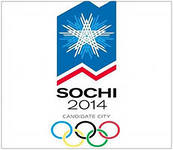 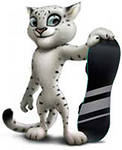 Что я делаю для сохранения 
своего здоровья?Что я делаю для сохранения 
своего здоровья?Что я делаю для сохранения 
своего здоровья?